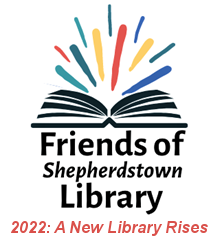 Friends of Shepherdstown Membership or RenewalDate       __________Name(s)___________________________________Address ___________________________________               ___________________________________Phone   __________Are you a new or current member? ________Circle membership level:FOSL Membership – Student - $10FOSL Membership – Supporter - $25FOSL Membership – Patron - $50FOSL Membership – Advocate - $100FOSL Membership – Backer - $150FOSL Membership – Founder $200FOSL Membership – Donate another amount  ________Please complete and return with your check (made out to FOSL)to the library or mail to:FOSLPO Box 278Shepherdstown, WV 25443